В целях выявления и учета мнения и интересов жителей города Новосибирска по проекту постановления мэрии города Новосибирска «О проекте планировки территории, ограниченной береговыми линиями реки Оби и Новосибирского водохранилища, границей города Новосибирска, в Советском районе («ОбьГЭС»)», в соответствии с Градостроительным кодексом Российской Федерации, Федеральным законом от 06.10.2003 № 131-ФЗ «Об общих принципах организации местного самоуправления в Российской Федерации», решением городского Совета Новосибирска от 25.04.2007 № 562 «О Положении о публичных слушаниях в городе Новосибирске», постановлением мэрии города Новосибирска от 20.12.2016 № 5831 «О подготовке проекта планировки территории, ограниченной береговыми линиями реки Оби и Новосибирского водохранилища, границей города Новосибирска, в Советском районе («ОбьГЭС»)», руководствуясь Уставом города Новосибирска, ПОСТАНОВЛЯЮ:1. Назначить публичные слушания по проекту постановления мэрии города Новосибирска «О проекте планировки территории, ограниченной береговыми линиями реки Оби и Новосибирского водохранилища, границей города Новосибирска, в Советском районе («ОбьГЭС»)» (приложение).2. Провести 29.06.2018 в 11.00 час. публичные слушания по адресу: Российская Федерация, Новосибирская область, город Новосибирск, проспект Академика Лаврентьева, 14.3. Создать организационный комитет по подготовке и проведению публичных слушаний (далее – организационный комитет) в следующем составе:4. Определить местонахождение организационного комитета по адресу: Российская Федерация, Новосибирская область, город Новосибирск, Красный проспект, 50, кабинет 528, почтовый индекс: 630091, адрес электронной почты: ogalimova@admnsk.ru, контактный телефон: 227-54-18.5. Предложить жителям города Новосибирска не позднее пяти дней до даты проведения публичных слушаний направить в организационный комитет свои предложения по вынесенному на публичные слушания проекту постановления мэрии города Новосибирска «О проекте планировки территории, ограниченной береговыми линиями реки Оби и Новосибирского водохранилища, границей города Новосибирска, в Советском районе («ОбьГЭС»)». Предложения по проекту могут быть представлены в организационный комитет по истечении указанного срока, но не позднее трех дней со дня проведения публичных слушаний, указанные предложения не подлежат анализу экспертами, но могут быть учтены при доработке проекта.6. Организационному комитету организовать мероприятия, предусмотренные статьей 5.1 Градостроительного кодекса Российской Федерации, для доведения до жителей города информации о проекте планировки территории, ограниченной береговыми линиями реки Оби и Новосибирского водохранилища, границей города Новосибирска, в Советском районе («ОбьГЭС»).7. Возложить на Столбова Виталия Николаевича, начальника Главного управления архитектуры и градостроительства мэрии города Новосибирска, ответственность за организацию и проведение первого заседания организационного комитета.8. Департаменту строительства и архитектуры мэрии города Новосибирска разместить постановление и информационное сообщение о проведении публичных слушаний на официальном сайте города Новосибирска в информационно-телекоммуникационной сети «Интернет».9. Департаменту информационной политики мэрии города Новосибирска обеспечить опубликование постановления и информационного сообщения о проведении публичных слушаний.10. Контроль за исполнением постановления возложить на заместителя мэра города Новосибирска – начальника департамента строительства и архитектуры мэрии города Новосибирска.Прудникова2275443ГУАиГПриложениек постановлению мэриигорода Новосибирскаот 13.06.2018 № 2060Проект постановления мэриигорода НовосибирскаВ целях выделения элементов планировочной структуры, установления параметров планируемого развития элементов планировочной структуры, зон планируемого размещения объектов капительного строительства, в том числе объектов федерального значения, объектов регионального значения, объектов местного значения, с учетом протокола публичных слушаний и заключения о результатах публичных слушаний, в соответствии с Градостроительным кодексом Российской Федерации, решением Совета депутатов города Новосибирска от 24.05.2017 № 411 «О Порядке подготовки документации по планировке территории и признании утратившими силу отдельных решений Совета депутатов города Новосибирска», постановлением мэрии города Новосибирска от 20.12.2016 № 5831 «О подготовке проекта планировки территории, ограниченной береговыми линиями реки Оби и Новосибирского водохранилища, границей города Новосибирска, в Советском районе («ОбьГЭС»)», руководствуясь Уставом города Новосибирска, ПОСТАНОВЛЯЮ:1. Утвердить проект планировки территории, ограниченной береговыми линиями реки Оби и Новосибирского водохранилища, границей города Новосибирска, в Советском районе («ОбьГЭС») (приложение).2. Признать утратившими силу постановления мэрии города Новосибирска:от 26.11.2014 № 10301 «Об утверждении проекта планировки территории жилого района «ОбьГЭС» в Советском районе»;от 01.06.2015 № 3843 «О внесении изменений в постановление мэрии города Новосибирска от 26.11.2014 № 10301 «Об утверждении проекта планировки территории жилого района «ОбьГЭС» в Советском районе».3. Департаменту строительства и архитектуры мэрии города Новосибирска разместить постановление на официальном сайте города Новосибирска в информационно-телекоммуникационной сети «Интернет».4. Департаменту информационной политики мэрии города Новосибирска в течение семи дней со дня издания постановления обеспечить опубликование постановления.5. Контроль за исполнением постановления возложить на заместителя мэра города Новосибирска – начальника департамента строительства и архитектуры мэрии города Новосибирска.Приложение к постановлению мэриигорода Новосибирскаот ___________ № _______ПРОЕКТпланировки территории, ограниченной береговыми линиями реки Оби и Новосибирского водохранилища, границей города Новосибирска, в Советском районе («ОбьГЭС»)1. Чертеж планировки территории с отображением красных линий, границ зон планируемого размещения объектов социально-культурного и коммунально-бытового назначения, иных объектов капитального строительства, границ зон планируемого размещения объектов федерального значения, объектов регионального значения, объектов местного значения (приложение 1).2. Чертеж планировки территории с отображением линий, обозначающих дороги, улицы, проезды, линии связи, объекты инженерной и транспортной инфраструктур, проходы к водным объектам общего пользования и их береговым полосам (приложение 2).3. Положения о размещении объектов капитального строительства федерального, регионального или местного значения, а также о характеристиках планируемого развития территории, в том числе плотности и параметрах застройки территории и характеристиках развития систем социального, транспортного обслуживания и инженерно-технического обеспечения, необходимых для развития территории (приложение 3).____________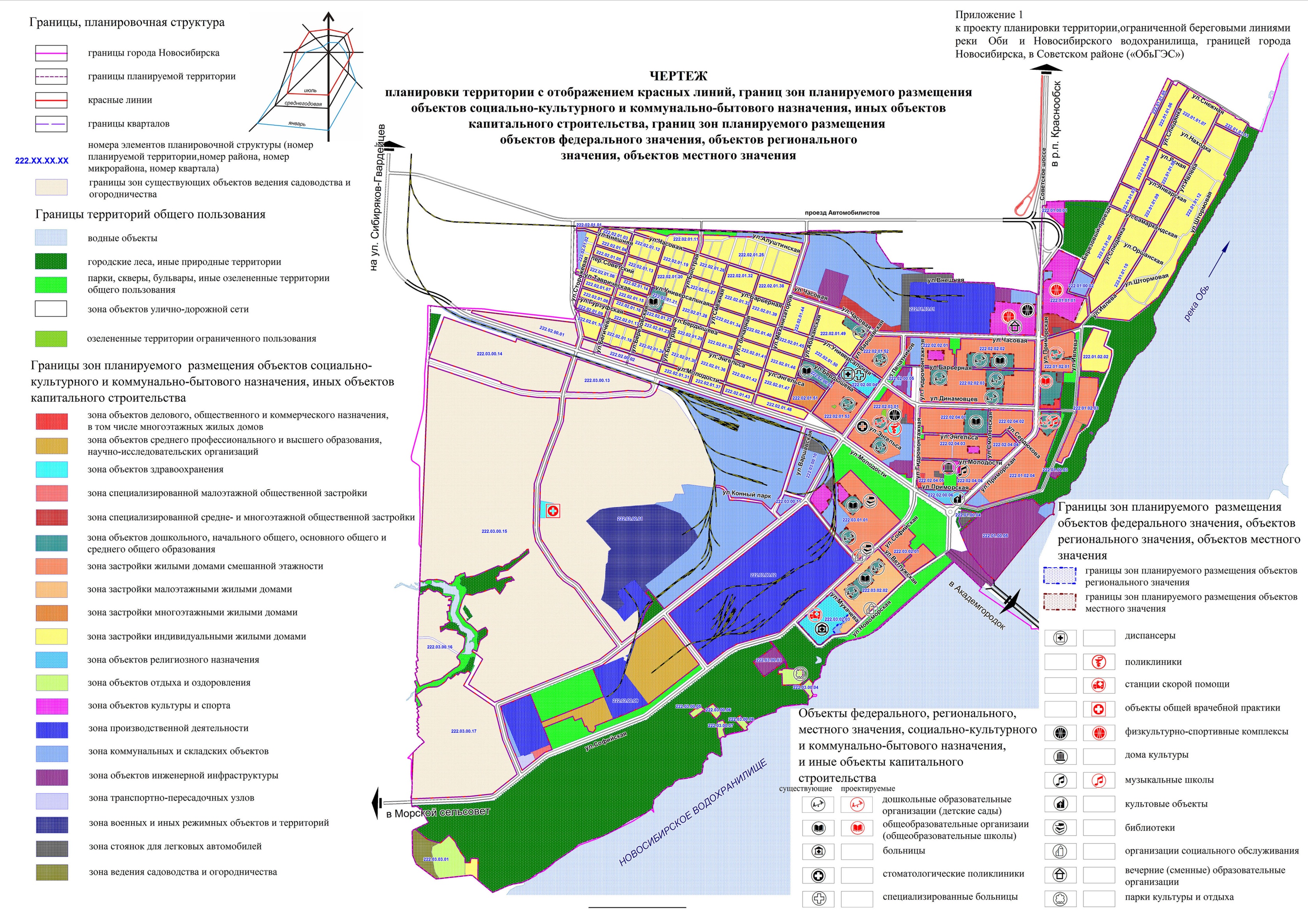 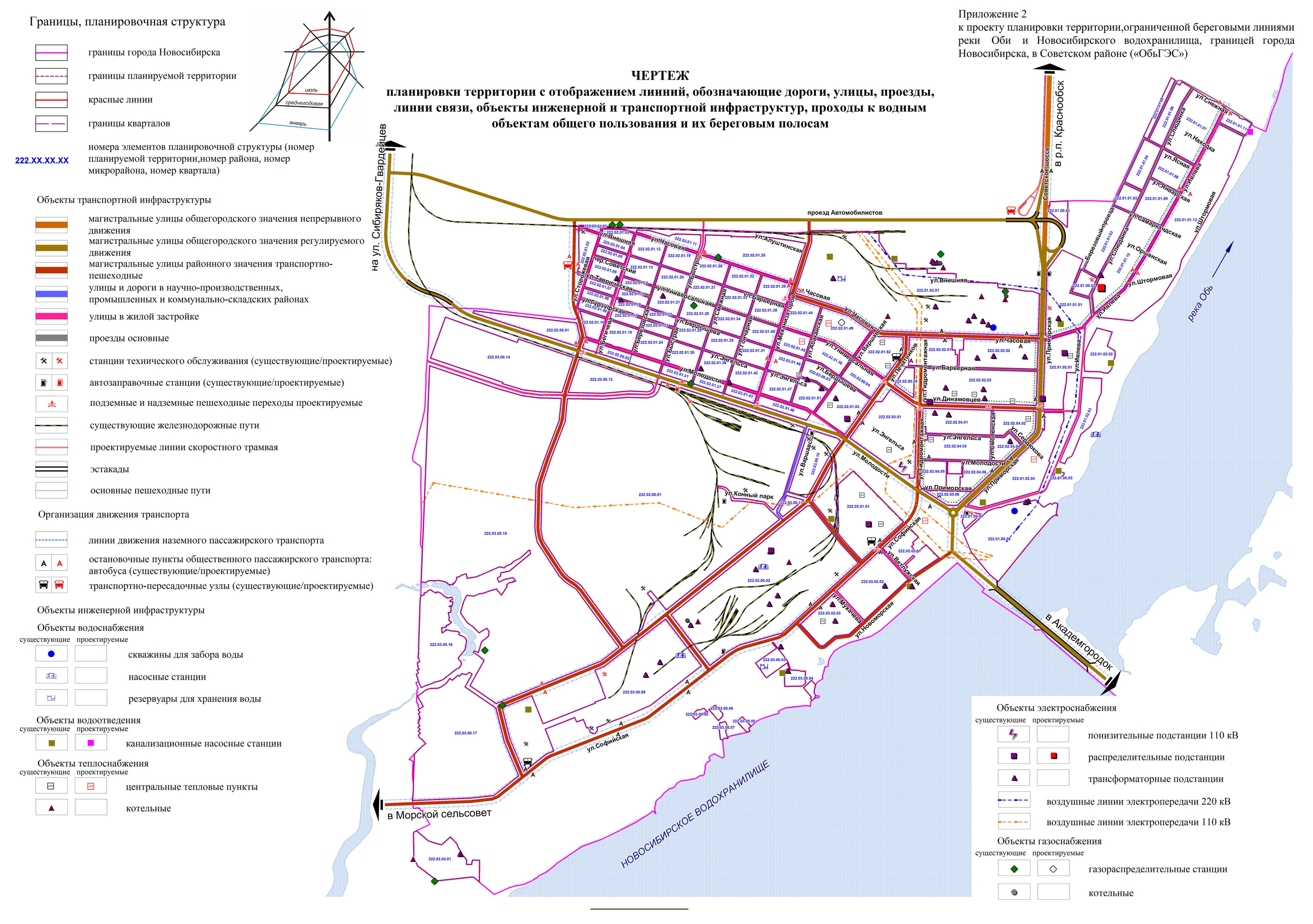 ПОЛОЖЕНИЯо размещении объектов капитального строительства федерального, регионального и местного значения, а также о характеристиках планируемого развития территории, в том числе плотности и параметрах застройки территории и характеристиках развития систем социального, транспортного обслуживания и инженерно-технического обеспечения, необходимых для развития территории1. Характеристика современного использования территорииПроект планировки территории, ограниченной береговыми линиями реки Обь и Новосибирского водохранилища, границей города Новосибирска, в Советском районе (далее – проект планировки) разработан в отношении территории, ограниченной береговыми линиями реки Обь и Новосибирского водохранилища, границей города Новосибирска, в Советском районе («ОбьГЭС») (далее – планируемая территория).Планируемая территория расположена на юго-западе левобережной части города Новосибирска и по административно-территориальному делению относится к Советскому району. Планируемая территория представляет собой периферийное градостроительное образование, отделенное от остальной части левобережья территориями Мичуринского сельсовета и рабочим поселком Краснообск. Площадь планируемой территории – 1464,49 га.Основную часть площади планируемой территории занимают жилая застройка (26,36 %), производственная застройка (15,13 %) и территории зоны ведения садоводства и огородничества (25,14 %).Существующая жилищная застройка состоит из кварталов, застроенных  мало-, средне- и многоэтажными многоквартирными домами (2 - 9 этажей) и кварталов застройки индивидуальными жилыми домами. Существующий баланс использования планируемой территории приведен в таблице 1.Таблица 1Существующий баланс использования планируемой территории2. Основные направления градостроительного развития планируемой территории2.1. Общие положенияВ соответствии с существующим землепользованием индивидуальная жилая застройка сохраняется в существующих границах, а жилая застройка смешанной этажности, в соответствии с решениями проекта планировки, незначительно вытеснит индивидуальную жилую застройку.Проектом планировки предлагается сохранение территорий садоводческих, огороднических и дачных некоммерческих объединений граждан, занимающих обширную площадь юго-западной части планируемой территории площадью около 368,14 га или 25,14 % от всей планируемой территории. Существующие кварталы индивидуальной жилой застройки должны быть приведены к нормативным требованиям комфортного проживания применительно к типу жилья, благоустроены и обеспечены необходимыми элементами транспортной и инженерной инфраструктур и системой обслуживания.Проектом планировки устанавливаются зоны планируемого размещения объектов капитального строительства, включая территории отдельных объектов социально-культурного, коммунально-бытового назначения. В зонах с уже существующими объектами предусматривается возможность дальнейшего развития планируемой территории с размещением новых объектов капитального строительства соответствующего назначения.Проектом планировки выделены следующие границы зон планируемого размещения объектов капитального строительства:зона застройки жилыми домами смешанной этажности;зона застройки малоэтажными жилыми домами;зона застройки многоэтажными жилыми домами;зона застройки индивидуальными жилыми домами;зона объектов делового, общественного и коммерческого назначения, в том числе многоэтажных жилых домов;зона специализированной малоэтажной общественной застройки;зона специализированной средне- и многоэтажной общественной застройки;зона объектов здравоохранения;зона объектов дошкольного, начального общего, основного общего и среднего общего образования;зона объектов среднего профессионального и высшего образования, научно-исследовательских организаций;зона объектов религиозного назначения;зона объектов отдыха и оздоровления;зона объектов культуры и спорта;зона коммунальных и складских объектов;зона производственной деятельности;зона объектов инженерной инфраструктуры;зона транспортно-пересадочных узлов;зона военных и иных режимных объектов и территорий;зона стоянок для легковых автомобилей;зона ведения садоводства и огородничества.Также в границах проекта планировки выделены территории общего пользования:городские леса, иные природные территории;парки скверы, бульвар, иные озелененные территории общего пользования;озелененные территории ограниченного пользования;зона объектов улично-дорожной сети.Озеленение вдоль ул. Молодости от пересечения с ул. Приморской до ул. Печатников и озеленение вдоль берегов реки Оби и Новосибирского водохранилища включены в территории общего пользования.Развитие зоны производственной деятельности и зоны коммунальных и складских объектов проектом планировки не предусматривается.Проектом планировки предлагается при застройке планируемой территорий обеспечить в нормативных параметрах не только проектируемую застройку, но и компенсировать недостачу элементов обслуживания в существующих кварталах.Баланс проектируемого использования планируемой территории на 2030 год представлен в таблице 2.Таблица 2Баланс проектируемого использования планируемой территориина 2030 год2.2. Развитие системы транспортного обслуживания2.2.1. Современное состояниеОсновной транспортной артерией, связывающей планируемую территорию с центральной частью города, является Советское шоссе.Общественный  транспорт носит преимущественно тупиковый характер.2.2.2. Проектное решениеПредусматривается развитие существующих и строительство новых элементов системы транспортного обслуживания планируемой территории.Транспортная инфраструктура формируется, опираясь на основные транспортные элементы планируемой территории – Советское шоссе и Бердское шоссе со статусом скоростных магистралей непрерывного движения. В проекте планировки учитывается на перспективу строительство моста по плотине ГЭС.Проектом планировки учтены положения генерального плана Мичуринского сельсовета по строительству на период расчетного срока автомобильной дороги вдоль железной дороги, которая свяжет Советский и Кировский районы, пройдя от ул. Молодости по территории Мичуринского и Верх-Тулинского сельсоветов до ул. Сибиряков Гвардейцев. Также на период расчетного срока генеральным планом Мичуринского сельсовета предлагается продлить проезд Автомобилистов до пересечения с этой проектируемой дорогой.В месте примыкания проезда Автомобилистов к Советскому шоссе планируется устройство развязки в разных уровнях. При пересечении ул. Молодости в ее проектном варианте и железной дороги планируется устройство эстакады для проезда автомобильного транспорта.Магистральная улично-дорожная сеть представлена магистральными улицами общегородского значения непрерывного движения, магистральными улицами общегородского значения регулируемого движения и магистральными улицами районного значения транспортно-пешеходными.Протяженность улично-дорожной сети по категориям дорог и улиц представлена в таблице 3.Таблица 3Протяженность улично-дорожной сетиОбщая протяженность улично-дорожной сети в границах планируемой территории составляет 67760 м.Плотность улично-дорожной сети планируемой территории – 4,64 км/кв. км.2.3. Развитие системы инженерно-технического обеспеченияДанный раздел выполнен в соответствии с техническими условиями, выданными акционерным обществом (далее – АО) «Региональные электрические сети», открытым акционерным обществом «Новосибирскгортеплоэнерго», АО «СИБЭКО», муниципальным унитарным предприятием г. Новосибирска «Горводоканал».В основу разработки предложений об инженерном обеспечении положены исходные данные архитектурно-планировочного раздела проекта планировки, включающие показатели общей площади застройки и численности населения, а также положения Генерального плана города Новосибирска.В процессе разработки проектных решений по каждому виду инженерного оборудования определены приросты нагрузок и расходов, а также потребные мощности сооружений и диаметры трубопроводов.На данной стадии проектирования для планируемой территории разработаны принципиальные предложения об инженерном обеспечении планируемой территории системами водоснабжения, хозяйственно-бытовой канализации, дождевой канализации, теплоэлектроснабжению, телефонизации и радиофикации.В связи с тем, что данные по объектам промышленности, а также нагрузки существующих и строящихся объектов, расположенных на планируемой территории, не были представлены, расчетная нагрузка по каждому виду инженерного обеспечения увеличена на 20 %.Сводные объемы необходимых работ по всей планируемой территории приведены в таблице 4.Таблица 4Сводные объемы необходимых работ2.3.1. ВодоснабжениеНормы на хозяйственно-питьевое водопотребление приняты в соответствии с СП 31.13330.2012 «Свод правил. Водоснабжение. Наружные сети и сооружения. Актуализированная редакция СНиП 2.04.02-84*. С изменениями № 1» (далее – СП 31.13330.2012) и составляют на 2030 год 300 л/сутки на 1 человека. Нормами водопотребления учтены расходы воды на хозяйственно-питьевые нужды в жилых и общественных зданиях. В связи с отсутствием данных по водопотреблению существующих, строящихся и проектируемых объектов промышленности расчетный расход вод увеличен на 20 %. Расход воды на полив определен в соответствии с таблицей 3 СП 31.13330.2012 (90 л/сутки на 1 жителя) и составляет 5,62 куб. м/сутки.Для обеспечения стабильного водоснабжения планируемой территории необходимо проложить водопроводные сети Д 500 - 150 мм вокруг территории, занятой жилой застройкой.Водоснабжение планируемой территории будет осуществляться по разводящей водопроводной сети Д 300 – 500 мм, малоэтажная застройка  по сети Д 50 – 200 мм.Общий расход воды по планируемой территории составит 28,31 куб. м/сутки. Для обеспечения наружного пожаротушения на всех вновь намечаемых линиях водопровода должны быть установлены пожарные гидранты с обеспечением подъездов к ним и водопроводным колодцам.В зданиях выше 17 этажей должно быть предусмотрено зонное водоснабжение.При проектировании новых жилых и коммунально-бытовых объектов в целях учета воды необходимо предусмотреть установку водосчетчиков.Размещение проектируемых объектов необходимо осуществлять с учетом технических (охранных) зон согласно действующей нормативной документации. Расстояние от водопровода Д 300 – 400 мм до застройки составляет 10 м (по 5 м в каждую сторону от стенки трубы) в соответствии со сводом правил СП 42.13330.2016 «Свод правил. Градостроительство. Планировка и застройка городских и сельских поселений. Актуализированная редакция СНиП 2.07.01-89*». Ориентировочные объемы работ по прокладке водосетей представлены в таблице 4.2.3.2. ВодоотведениеВ соответствии с Генеральным планом города Новосибирска на период до 2030 года основной объем работ по магистральным коллекторам и головным сооружениям системы канализации будет направлен на реновацию и реконструкцию действующей системы с расширением ее на новые участки массового строительства в границах города. Для планируемой территории предусмотрены следующие мероприятия по развитию канализования:реконструкция действующих насосных станций с усилением или реконструкцией отводящих напорных трубопроводов;повышение надежности дюкерных переходов через реку Обь на правобережном коллекторе за счет строительства дополнительной нитки;расширение и реконструкция с применением нового оборудования сооружений очистки сточных вод на городских очистных сооружениях.Проектом планировки предлагается полный охват новой и сохраняемой застройки централизованной системой канализации с передачей стоков в сложившуюся систему канализования. Канализование предлагается осуществить по действующей схеме с учетом ее развития и охвата новых участков застройки в соответствии с рельефом местности и вертикальной планировкой. Для обеспечения надежного приема и транспортировки сточных вод от сохраняемой и проектируемой застройки предлагается выполнить реконструкцию канализационной насосной станции (далее –  КНС) – 29, развитие путем нового строительства и перекладки внутриквартальных сетей канализации, строительство новых участков напорно-самотечной схемы канализации для новых участков застройки. Ориентировочный объем работ на сетевое строительство на расчетный срок до 2030 года приведен в таблице 4. Нормы водоотведения бытовых сточных вод соответствуют нормам водопотребления.Схема канализования существующей и проектируемой застройки и промышленных предприятий сохраняется прежней. Все фекальные стоки посредством системы уличных коллекторов и насосных станций перекачки поступают в КНС-29.Для канализования проектируемой застройки запроектирована одна насосная станция перекачки.Канализование проектируемой застройки возможно организовать в существующие и вновь выстроенные магистральные коллекторы.Общий расход стоков 24,36 куб. м/сутки.2.3.3. ТеплоснабжениеПроектом планировки предусматривается обеспечение централизованным теплоснабжением всей многоэтажной жилой застройки. Теплоснабжение индивидуальных жилых домов предполагается децентрализованным – от индивидуальных экологически чистых источников тепла, автономных теплогенераторов, использующих в качестве топлива природный газ.Проектом планировки предлагаются:перекладка теплосети Д 300 на Д 400 по ул. Софийской протяженностью 600 м;перекладка теплосети Д 300 на Д 400 по ул. Приморской протяженностью 526 м;перекладка теплосети Д 250, Д 350 на Д 400 по ул. Часовой протяженностью 400 м;строительство теплосети Д 200, Д 300, Д 400;строительство центральных тепловых пунктов (4 шт.).Общий расход тепла –  121,051 МВт.2.3.4. ГазоснабжениеВ настоящее время планируемая территория газифицирована, газоснабжение осуществляется природным и сжиженным газом. Газоснабжением охвачено ориентировочно 80 % жилищного фонда.Схемой газоснабжения города Новосибирска, разработанной обществом с ограниченной ответственностью «СИБГИПРОНИИГАЗ» в 2008 году, предусматривается перевод существующей жилой застройки и промышленных объектов, использующих сжиженный углеводородный газ, на природный газ.В городе Новосибирске принято трехступенчатое распределение природного газа:1 ступень – газопроводы высокого давления до 12 кгс/кв. см;2 ступень – газопроводы высокого давления до 6,0 кгс/кв. см;3 ступень – газопроводы низкого давления до 300 мм в. ст.2.3.5. ЭлектроснабжениеЭлектроснабжение планируемой территории, как и в настоящее время, будет осуществляться от существующей подстанции (далее – ПС)  «Обская» 110/10 кВ после замены существующих трансформаторов на трансформаторы 40 МВА, строительства отпайки от линии электропередач (далее – ЛЭП) – 110 кВ К-15/16, реконструкции открытого распределительного устройства (далее – ОРУ) – 110 кВ и расширения закрытого распределительного устройства (далее – ЗРУ) – 10 кВ.В рамках реализации проектных решений для электроснабжения жилой застройки планируется строительство одного нового распределительного пункта 10 кВ типа IIРПК-2Т и прокладка 18 км кабельных линий 10 кВ сечением 500 кв. мм с изоляцией из сшитого полиэтилена. К распределительной подстанции (далее – РП) – 2653 предусматривается прокладка кабеля ААБ2Л-10 (3х240) кв. мм (фидер 10433-Б) длиной 0,8 км.Общие электрические нагрузки – 39014 кВт.2.3.6. Сети связиЕмкость телефонной сети планируемой территории согласно нормам проектирования определена с учетом 100 % телефонизации квартир. Необходимое количество телефонов (абонентов) определяется исходя из расчетной численности населения с применением коэффициента семейности (К=3,5), с учетом телефонов коллективного пользования и административно-бытового назначения.В связи с тем, что Новосибирский филиал публичного акционерного общества «Ростелеком» переходит от развития технологии медного кабеля на предоставление услуг по технологии GRON (пассивного оптического кабеля), необходимо выделить помещение в существующем или проектируемом здании для размещения узла оптического доступа и предусмотреть наличие землеотводов для организации прокладки трассы телефонной канализации для оптоволоконной распределительной сети с учетом перспективы развития инфраструктуры.Проектируемое количество телефонов – 18 тыс. штук.2.4. Инженерная подготовка планируемой территории2.4.1. Вертикальная планировкаОбщий уклон планируемой территории решен в сторону реки Оби. Уклоны по улицам и рельефу достаточны для пропуска и сбора ливневого стока. В высотном отношении все улицы решены с максимальным приближением к существующему рельефу с сохранением существующих капитальных покрытий при условии обеспечения стока поверхностных вод с прилегающих территорий.Большая часть планируемой территории располагается выше уровня паводка 1 % обеспеченности реки Оби, лишь в северной части планируемой территории проектом планировки предусматривается сооружение защитных сооружений.2.4.2. Устройство водостоковНа данный момент на планируемой территории имеется сеть ливневой и промышленно-ливневой канализации. Сброс ливневых стоков производится в реку Обь без предварительной очистки. Для отвода поверхностных вод с планируемой территории существующей ливневой сети недостаточно. Проектом планировки предусматривается строительство новых ливневых коллекторов, подключение существующих коллекторов в проектируемую сеть, строительство сети открытых водостоков и площадок очистных сооружений.Планируемая территория разбита на четыре бассейна стока, имеющие самостоятельные выпуски в реку Обь.2.4.3. Защита от затопленияГоризонт высокой воды 1 % обеспеченности реки Оби в границах планируемой территории составляет 97,8 м в городской системе высот. Северная часть планируемой территории, примыкающая к реке Оби, расположена ниже уровня паводка 1 % обеспеченности. Проектом планировки предусматривается устройство защитной дамбы в северной части планируемой территории с сохранением существующей жилой застройки.2.4.4. Очистка поверхностного стока. Расчет очистных сооруженийВ соответствии с требованиями охраны окружающей среды и рекомендациями по расчету систем сбора, отведения и очистки поверхностного стока с селитебных территорий, площадок предприятий и определению условий выпуска его в водные объекты в проекте планировки предусмотрена очистка наиболее загрязненной части поверхностного стока на очистных сооружениях, устраиваемых на устьевых участках коллекторов ливневой канализации, перед выпуском в водоемы.Очистные сооружения поверхностного стока представляют собой комплекс емкостных сооружений, заглубленных ниже поверхности земли. Очистные сооружения предназначены для очистки от плавающего мусора, взвешенных частиц и маслонефтепродуктов. Задержка плавающего мусора производится съемными мусороулавливающими решетками. В состав очистных сооружений входят пескоилоуловители, нефтеуловители и сорбционные фильтры доочистки.2.4.5. Охрана окружающей средыНеорганизованный поверхностный сток загрязняет речное пространство. Фильтрация из негерметичных септиков и слив поверхностных вод на поверхность земли – основные источники загрязнения почв и грунтовых вод.Строительство ливневой сети с последующей очисткой стока и вертикальная планировка территории обеспечат организованный отвод и очистку поверхностных вод и исключат загрязнение водоемов.Очистка поверхностного стока производится на очистных сооружениях закрытого типа.Годовой объем загрязнений – 3399 куб. м.3. Положение о размещении объектов федерального, регионального и местного значения3.1. Размещение объектов федерального значенияСуществующие на планируемой территории объекты федерального значения на расчетный срок сохраняются. Размещение новых объектов не предусмотрено.3.2. Размещение объектов регионального значенияСуществующие на планируемой территории объекты регионального значения на расчетный срок сохраняются. Проектом планировки предлагается строительство на расчетный срок элементов системы здравоохранения:поликлиники на 600 посещений в смену для взрослых и 200 посещений в смену для детей в квартале 222.02.03.01;станции скорой помощи на 6 бригад в квартале 222.03.02.03, радиус обслуживания 1,5 км.В соответствии с Программой комплексного развития социальной инфраструктуры города Новосибирска на 2017 - 2030 годы, предусматривается размещение объекта общей врачебной практики на 150 посещений в смену для взрослых и 100 посещений в смену для детей в квартале 222.03.00.01.3.3. Размещение объектов местного значенияНа расчетный срок предусматривается реконструкция с увеличением вместимости следующих объектов общего среднего образования:муниципального бюджетного общеобразовательного учреждения города Новосибирска (далее – МБОУ г. Новосибирска) «Средняя общеобразовательная школа № 80» с расширением до 1200 мест;МБОУ г. Новосибирска «Средняя общеобразовательная школа № 179» с расширением до 1200 мест;МБОУ г. Новосибирска «Средняя общеобразовательная школа № 165» с расширением до 1470 мест.На расчетный срок предусматривается размещение и строительство новых общеобразовательных объектов и объектов дошкольного образования соответствующей расчетной вместимости:общеобразовательной организации (общеобразовательной школы)  на 1100 мест в квартале 222.01.02.01 (реконструкция административного здания);дошкольной образовательной организации (детского сада) на 115 мест в квартале 222.02.03.01;дошкольной образовательной организации (детского сада) на 340 мест в квартале 222.01.02.04;дошкольной образовательной организации (детского сада) на 175 мест в квартале 222.01.02.01.Проектом планировки предлагается размещение физкультурно-спортивных комплексов с бассейном в квартале 222.01.01.01 и 222.01.03.01, предусмотрена территория для размещения объектов спортивного назначения в квартале 222.01.00.01, музыкальной школы в квартале 222.01.02.04.  4. Основные показатели развития планируемой территорииОсновные технико-экономические  показатели развития планируемой территории представлены в таблице 5.Таблица 5Основные технико-экономические показатели развития планируемой территории____________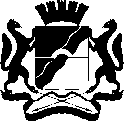 МЭРИЯ ГОРОДА НОВОСИБИРСКАПОСТАНОВЛЕНИЕОт  	  13.06.2018		№       2060   	О назначении публичных слушаний по проекту постановления мэрии города Новосибирска «О проекте планировки территории, ограниченной береговыми линиями реки Оби и Новосибирского водохранилища, границей города Новосибирска, в Советском районе («ОбьГЭС»)» Бакулова Екатерина Ивановна–начальник отдела градостроительной подготовки территорий Главного управления архитектуры и градостроительства мэрии города Новосибирска;Галимова Ольга Лингвинстоновна –начальник отдела планировки территории города Главного управления архитектуры и градостроительства мэрии города Новосибирска;Игнатьева Антонида Ивановна–заместитель начальника Главного управления архитектуры и градостроительства мэрии города Новосибирска;Кучинская Ольга Владимировна–главный специалист отдела планировки территории города Главного управления архитектуры и градостроительства мэрии города Новосибирска;Новокшонов Сергей Михайлович−заместитель начальника управления – начальник отдела территориального планирования управления архитектуры и строительства министерства строительства Новосибирской области (по согласованию);Оленников Дмитрий Михайлович–глава администрации Советского района города Новосибирска;Позднякова Елена Викторовна–заместитель начальника Главного управления архитектуры и градостроительства мэрии города Новосибирска;Прудникова Ксения Андреевна −главный специалист отдела планировки территории города Главного управления архитектуры и градостроительства мэрии города Новосибирска;Столбов Виталий Николаевич–начальник Главного управления архитектуры и градостроительства мэрии города Новосибирска;Тимонов Виктор Александрович–заместитель начальника департамента строительства и архитектуры мэрии города Новосибирска – главный архитектор города.Мэр города НовосибирскаА. Е. ЛокотьО проекте планировки территории, ограниченной береговыми линиями реки Оби и Новосибирского водохранилища, границей города Новосибирска, в Советском районе («ОбьГЭС»)Мэр города НовосибирскаМэр города НовосибирскаА. Е. ЛокотьПрудникова2275443ГУАиГПриложение 3к проекту планировки территории, ограниченной береговыми линиями реки Оби и Новосибирского водохранилища, границей города Новосибирска, в Советском районе («ОбьГЭС»)№п/пНаименование территорииПлощадь, гаПроцент от общей площади планируемой территории12341Зона природная 154,810,572Зона озеленения61,774,243Зона отдыха и оздоровления7,190,494Зона объектов культуры и спорта3,140,215Жилые зоны, в том числе:386,1826,365.1Зона застройки жилыми домами смешанной этажности 145,199,95.2Зона застройки индивидуальными жилыми домами240,9916,466Зона делового, общественного и коммерческого назначения16,11,17Зона объектов дошкольного, начального общего, основного общего и среднего общего образования18,491,268Зона объектов среднего профессионального и высшего образования, научно-исследователь-ских организаций39,492,79Зона объектов здравоохранения8,670,5910Производственные зоны, в том числе:221,6415,1310.1Зона производственной деятельности99,046,7610.2Зона коммунальных и складских объектов122,68,3711Зона объектов инженерной инфраструктуры35,972,4612Зона стоянок для легковых автомобилей2,750,1913Зона улично-дорожной сети111,697,6214Зона военных и иных режимных объектов и территорий28,471,9415Зона ведения садоводства и огородничества368,1425,14Итого:1464,49100№п/пНаименование показателей использованияпланируемой территорииПлощадь,га1231Площадь планируемой территории, в том числе:1464,491.1Зоны рекреационного назначения, в том числе:28,481.1.1Зона объектов культуры и спорта20,01.1.2Зона отдыха и оздоровления8,481.2Общественно-деловые зоны, в том числе:67,551.2.1Зона объектов делового, общественного и коммерческого назначения, в том числе многоэтажных жилых домов2,161.2.2Зона объектов среднего профессионального и высшего образования, научно-исследовательских организаций19,611.2.3Зона объектов здравоохранения11,161.2.4Зона специализированной малоэтажной общественной застройки0,571.2.5Зона специализированной средне- и многоэтажной общественной застройки6,371.2.6Зона объектов дошкольного, начального общего, основного общего и среднего общего образования25,861.2.7Зона объектов религиозного назначения1,821.3Жилые зоны, в том числе:323,461.3.1Зона застройки жилыми домами смешанной этажности103,471.3.2Зона застройки многоэтажными жилыми домами3,141.3.3Зона застройки малоэтажными жилыми домами9,021.3.4Зона застройки индивидуальными жилыми домами207,831.4Производственные зоны, в том числе:215,81.4.1Зона производственной деятельности96,861.4.2Зона коммунальных и складских объектов118,941.5Зоны инженерной и транспортной инфраструктур, в том числе:202,561.5.1Зона объектов улично-дорожной сети171,371.5.2Зона объектов инженерной инфраструктуры30,411.5.3Зона транспортно-пересадочных узлов0,781.6Зоны специального назначения, в том числе:28,471.6.1Зона военных и иных режимных объектов и территорий28,471.7Зоны сельскохозяйственного использования, в том числе:3,181.7.1Зона ведения садоводства и огородничества3,181.8Зоны стоянок автомобильного транспорта, в том числе:7,331.8.1Зона стоянок для легковых автомобилей7,331.9Озелененные территории ограниченного пользования0,21.10Парки скверы, бульвар, иные озелененные территории общего пользования51,21.11Городские леса, иные природные территории188,81.12Водные объекты2,741.13Зона существующих объектов ведения садоводства и огородничества344,72№ п/пКатегория дорог и улицДлина, км1231Магистральные улицы общегородского значения непрерывного движения0,272Магистральные улицы общегородского значения регулируемого движения 5,943Магистральные улицы районного значения транспортно-пешеходные28,48Итого:34,694Улицы в жилой застройке12,685Улицы и дороги в научно-производственных, промышленных и коммунально-складских районах0,686Проезды18,71Всего:66,76№п/пНаименование работЕдиницаизмеренияОбъемработ12341Водоснабжение:1прокладка водопроводных сетей Д 500 ммкм0,8451прокладка водопроводных сетей Д 400 ммкм0,9861прокладка водопроводных сетей Д 300 ммкм1,9271прокладка водопроводных сетей Д 200 ммкм4,2151прокладка водопроводных сетей Д 150 ммкм19,0792Канализация:2строительство канализационных насосных станций (КНС)штук32реконструкция канализационных насосных станций (КНС)штук82строительство уличных самотечных коллекторов Д 160 - 300 ммкм8,222строительство уличных самотечных коллекторов  Д 300 - 500 ммкм6,422уличных напорных коллекторов Д 300 ммкм1,903Теплоснабжение:3строительство тепловых сетей диаметром 2 Д 200 ммкм0,53строительство тепловых сетей диаметром 2 Д 300 ммкм1,53строительство тепловых сетей диаметром 2 Д 400 ммкм2,33строительство центральных тепловых пунктов (ЦТП)штук44Газоснабжение:4строительство газорегуляторных пунктов (ГРП)штук34строительство газопроводов высокого давления Р=0,6 МПа Д 200 – 100 ммкм2,504строительство разводящих сетей низкого давления Д 200 – 100 мм после газорегуляторных пунктов (ГРП), с учетам перекладкикм4,434перекладка газопроводов высокого давления Р=0,6 МПа Д 500 - 100 ммкм1,504ликвидация газопроводов высокого давления Р=0,6 МПа Д 500 - 100 ммкм1,004ликвидация газопроводов низкого давления Р=0,6 МПа Д 50 - 300 ммкм1,205Электроснабжение:5строительство воздушных линий (ВЛ) - 110 кВ              Восточная – Мостовая с заходом на подстанцию Камышенскую, в пределах планируемой территориикм2,805реконструкция подстанции 220 кВ Восточная (срок реализации – 2011 - 2016 гг.)штук16Связь:6строительство активного телекоммуникационного шкафаобъектов506установка телефоновномеров18000№п/пПоказательЕдиницы измеренияИтого до 2030 года123341. Территория1. Территория1. Территория1. Территория1. Территория1.1Площадь планируемой территории, всего, в том числе:Площадь планируемой территории, всего, в том числе:га1464,491.1.1Зоны рекреационного назначения, в том числе:Зоны рекреационного назначения, в том числе:га28,481.1.1.1Зона объектов культуры и спорта Зона объектов культуры и спорта га20,01.1.1.2Зона отдыха и оздоровленияЗона отдыха и оздоровленияга8,481.1.2Зоны общественно-деловых объектов, в том числе:Зоны общественно-деловых объектов, в том числе:га67,551.1.2.1Зона объектов делового, общественного и коммерческого назначения, в том числе многоэтажных жилых домовЗона объектов делового, общественного и коммерческого назначения, в том числе многоэтажных жилых домовга2,161.1.2.2Зона объектов среднего профессионального и высшего образования, научно-исследователь-ских организацийЗона объектов среднего профессионального и высшего образования, научно-исследователь-ских организацийга19,611.1.2.3Зона объектов здравоохраненияЗона объектов здравоохраненияга11,161.1.2.4Зона специализированной малоэтажной общественной застройкиЗона специализированной малоэтажной общественной застройкига0,571.1.2.5Зона специализированной средне- и многоэтажной общественной застройкиЗона специализированной средне- и многоэтажной общественной застройкига6,371.1.2.6Зона объектов дошкольного, начального общего, основного общего и среднего общего образованияЗона объектов дошкольного, начального общего, основного общего и среднего общего образованияга25,861.1.2.7Зона объектов религиозного назначенияЗона объектов религиозного назначенияга1,821.1.3Жилые зоны, в том числе:Жилые зоны, в том числе:га323,461.1.3.1Зона застройки жилыми домами смешанной этажности Зона застройки жилыми домами смешанной этажности га103,471.1.3.2Зона застройки многоэтажными жилыми домамиЗона застройки многоэтажными жилыми домамига3,141.1.3.3Зона застройки малоэтажными жилыми домамиЗона застройки малоэтажными жилыми домамига9,021.1.3.4Зона застройки индивидуальными жилыми домамиЗона застройки индивидуальными жилыми домамига207,831.1.4Производственные зоны, в том числе:Производственные зоны, в том числе:га215,81.1.4.1Зона производственной деятельностиЗона производственной деятельностига96,861.1.4.2Зона коммунальных и складских объектов Зона коммунальных и складских объектов га118,941.1.5Зоны инженерной и транспортной инфраструктур, в том числе:Зоны инженерной и транспортной инфраструктур, в том числе:га202,561.1.5.1Зона объектов улично-дорожной сетиЗона объектов улично-дорожной сетига171,371.1.5.2Зона объектов инженерной инфраструктурыЗона объектов инженерной инфраструктурыга30,691.1.5.3Зона транспортно-пересадочных узловЗона транспортно-пересадочных узловга0,781.1.6Зоны специального назначения, в том числе:Зоны специального назначения, в том числе:га28,471.1.6.1Зона военных и иных режимных объектов и территорийЗона военных и иных режимных объектов и территорийга28,471.1.7Зоны сельскохозяйственного использования, в том числе:Зоны сельскохозяйственного использования, в том числе:га3,181.1.7.1Зона ведения садоводства и огородничестваЗона ведения садоводства и огородничествага3,181.1.8Зоны стоянок автомобильного транспорта, в том числе:Зоны стоянок автомобильного транспорта, в том числе:га7,331.1.8.1Зона стоянок для легковых автомобилейЗона стоянок для легковых автомобилейга7,331.1.9Озелененные территории ограниченного пользованияОзелененные территории ограниченного пользованияга0,21.1.10Парки, скверы, бульвары, иные озелененные  территории общего пользованияПарки, скверы, бульвары, иные озелененные  территории общего пользованияга51,21.1.11Городские леса, иные природные территорииГородские леса, иные природные территориига188,81.1.12Водные объектыВодные объектыга2,741.1.13Зона существующих объектов ведения садоводства и огородничестваЗона существующих объектов ведения садоводства и огородничествага344,722. Население2. Население2. Население2. Население2. Население2.1Численность населенияЧисленность населениятыс. человек56,42.2Жилищный фондЖилищный фондтыс. кв. м1686,02.3Средняя обеспеченность населения общей жилой площадьюСредняя обеспеченность населения общей жилой площадьюкв. м общей жилой площади/человека243. Объекты федерального, регионального, местного значения,объекты социально-культурного и коммунально-бытовогоназначения и иные объекты капитального строительства3. Объекты федерального, регионального, местного значения,объекты социально-культурного и коммунально-бытовогоназначения и иные объекты капитального строительства3. Объекты федерального, регионального, местного значения,объекты социально-культурного и коммунально-бытовогоназначения и иные объекты капитального строительства3. Объекты федерального, регионального, местного значения,объекты социально-культурного и коммунально-бытовогоназначения и иные объекты капитального строительства3. Объекты федерального, регионального, местного значения,объекты социально-культурного и коммунально-бытовогоназначения и иные объекты капитального строительства3.1Дошкольные образовательные организации (детские сады)Дошкольные образовательные организации (детские сады)мест25753.2Общеобразовательные организации (общеобразовательные школы)Общеобразовательные организации (общеобразовательные школы)мест55703.3Поликлиники, диспансеры, объекты общей врачебной практикиПоликлиники, диспансеры, объекты общей врачебной практикипосещений в смену14263.4Музыкальные школы, дома культурыМузыкальные школы, дома культурыкв. м общей площади3298,63.5БиблиотекиБиблиотекимест153.6Физкультурно-спортивные комплексыФизкультурно-спортивные комплексыкв. мплощади пола15124. Транспортная инфраструктура4. Транспортная инфраструктура4. Транспортная инфраструктура4. Транспортная инфраструктура4. Транспортная инфраструктура4.1Протяженность улично-дорожной сети, в том числе:Протяженность улично-дорожной сети, в том числе:км66,764.1.1Магистральные улицы общегородского значения непрерывного движенияМагистральные улицы общегородского значения непрерывного движениякм0,274.1.2Магистральные улицы общегородского значения регулируемого движения Магистральные улицы общегородского значения регулируемого движения км5,944.1.3Магистральные улицы районного значения транспортно-пешеходныеМагистральные улицы районного значения транспортно-пешеходныекм28,484.1.4Улицы в жилой застройкеУлицы в жилой застройкекм12,684.1.5Улицы и дороги в научно-производственных, промышленных  коммунально-складских районахУлицы и дороги в научно-производственных, промышленных  коммунально-складских районахкм0,684.1.6ПроездыПроездыкм18,714.2Протяженность линий общественного пассажирского транспорта Протяженность линий общественного пассажирского транспорта км29,2